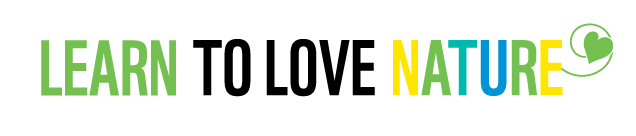 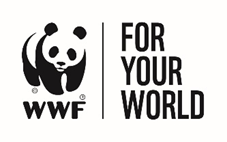 NameClassUse the How Save Our Jungles video clip to help you find the answers to the following questions.List four reasons why Jungles are essential to the healthy functioning of our planet:A) What other resources do jungles provide? B) What characteristic of jungles makes them such a wonderful resource?a)b) Complete the sentence below to demonstrate the variety of life that exists in our planet’s jungles:Jungles are home to ___________________________________.Explain, in a short paragraph, why clearing just one patch of jungle damages a whole jungle’s ability to function. Use the following words in your explanation:Variety InteractingMicroworldsWhy don’t we have to clear any more jungle?Give some examples below of how different innovators around the world are using land smartly to protect our jungles:What are the benefits of this new mosaic system of using existing cleared land to farm efficient crops, re-planting new jungles and protecting remaining jungles?List some of the sustainable ways we can use jungles:How can we as individuals help make a difference on a global scale?How can governments play a part in protecting our jungles?